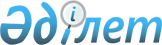 "Жетікөл ауылдық округінің 2021 – 2023 жылдарға арналған бюджеті туралы" Сырдария аудандық мәслихатының 2020 жылғы 31 желтоқсандағы №485 шешіміне өзгерістер енгізу туралы" Сырдария аудандық мәслихатының 2021 жылғы 28 қыркүйектегі № 69 шешімі
					
			Мерзімі біткен
			
			
		
					Қызылорда облысы Сырдария аудандық мәслихатының 2021 жылғы 28 қыркүйектегі № 69 шешімі. Мерзімі біткендіктен қолданыс тоқтатылды
      Сырдария аудандық мәслихаты ШЕШТІ:
      1. "Жетікөл ауылдық округінің 2021 – 2023 жылдарға арналған бюджеті туралы" Сырдария аудандық мәслихатының 2020 жылғы 31 желтоқсандағы № 485 шешіміне (нормативтік құқықтық актілерді мемлекеттік тіркеу Тізілімінде 8099 нөмірімен тіркелген, 2021 жылғы 18 қаңтарда Қазақстан Республикасы нормативтік құқықтық актілерінің эталондық бақылау банкінде жарияланған) мынадай өзгерістер енгізілсін:
      1 – тармақ жаңа редакцияда жазылсын:
      "1. Жетікөл ауылдық округінің 2021 – 2023 жылдарға арналған бюджеті 1, 2 және 3 – қосымшаларға сәйкес, оның ішінде 2021 жылға мынадай көлемдерде бекітілсін:
      1) кірістер – 56841,7 мың теңге, оның ішінде:
      салықтық түсімдер – 1591 мың теңге;
      трансферттер түсімдері – 55250,7 мың теңге;
      2) шығындар – 57027,3 мың теңге;
      3) таза бюджеттік кредиттеу – 0;
      бюджеттік кредиттер – 0;
      бюджеттік кредиттерді өтеу – 0;
      4) қаржы активтерімен жасалатын операциялар бойынша сальдо – 0;
      қаржы активтерін сатып алу – 0;
      мемлекеттің қаржы активтерін сатудан түсетін түсімдер - 0;
      5) бюджет тапшылығы (профициті) – -185,6 мың теңге;
      6) бюджет тапшылығын қаржыландыру (профицитін пайдалану) – 185,6 мың теңге;
      қарыздар түсімі – 0;
      қарыздарды өтеу – 0;
      бюджет қаражатының пайдаланылатын қалдықтары – 185,6 мың теңге.".
      Аталған шешімнің 1 – қосымшасы осы шешімнің қосымшасына сәйкес жаңа редакцияда жазылсын.
      2. Осы шешім 2021 жылғы 1 қаңтардан бастап қолданысқа енгізіледі. Жетікөл ауылдық округінің 2021 жылға арналған бюджеті
					© 2012. Қазақстан Республикасы Әділет министрлігінің «Қазақстан Республикасының Заңнама және құқықтық ақпарат институты» ШЖҚ РМК
				
      Аудандық мәслихат хатшысының міндетін уақытша атқарушы 

Д.Ералиев
Сырдария аудандық мәслихатының2021 жылғы 28 қыркүйектегі№69 шешіміне қосымшаСырдария аудандық мәслихатының2020 жылғы 31 желтоқсандағы№485 шешіміне 1-қосымша
Санаты 
Санаты 
Санаты 
Санаты 
Сомасы, мың теңге
Сыныбы 
Сыныбы 
Сыныбы 
Сомасы, мың теңге
Кіші сыныбы 
Кіші сыныбы 
Сомасы, мың теңге
Атауы
Сомасы, мың теңге
1. КІРІСТЕР 
56841,7
1
Салықтық түсімдер
1591
04
Меншікке салынатын салықтар
1591
1
Мүлікке салынатын салықтар
18
3
Жер салығы
70
4
Көлік кұралдарына салынатын салық
1503
4
Трансферттер түсімдері
55250,7
02
Мемлекеттiк басқарудың жоғары тұрған органдарынан түсетiн трансферттер
55250,7
3
Аудандардың (облыстық маңызы бар қаланың) бюджетінен трансферттер
55250,7
Функционалдық топ 
Функционалдық топ 
Функционалдық топ 
Функционалдық топ 
Бюджеттік бағдарламалардың әкiмшiсi
Бюджеттік бағдарламалардың әкiмшiсi
Бюджеттік бағдарламалардың әкiмшiсi
Бағдарлама
Бағдарлама
Атауы
2. ШЫҒЫНДАР
57027,3
01
Жалпы сипаттағы мемлекеттiк қызметтер
22451,6
124
Аудандық маңызы бар қала, ауыл, кент, ауылдық округ әкімінің аппараты
22451,6
001
Аудандық маңызы бар қала, ауыл, кент, ауылдық округ әкімінің қызметін қамтамасыз ету жөніндегі қызметтер
21999,1
022
Мемлекеттік органның күрделі шығыстары
452,5
06
Әлеуметтiк көмек және әлеуметтiк қамсыздандыру
1861,3
124
Аудандық маңызы бар қала, ауыл, кент, ауылдық округ әкімінің аппараты
1861,3
003
Мұқтаж азаматтарға үйде әлеуметтік көмек көрсету
1861,3
07
Тұрғын үй - коммуналдық шаруашылық
14289,2
124
Аудандық маңызы бар қала, ауыл, кент, ауылдық округ әкімінің аппараты
14289,2
008
Елді мекендердегі көшелерді жарықтандыру
12954,7
009
Елді мекендердің санитариясын қамтамасыз ету
675
011
Елді мекендерді абаттандыру мен көгалдандыру
659,5
08
Мәдениет, спорт, туризм және ақпараттық кеңістiк
16974,9
124
Аудандық маңызы бар қала, ауыл, кент, ауылдық округ әкімінің аппараты
16974,9
006
Жергілікті деңгейде мәдени-демалыс жұмысын қолдау
16882
028
Жергілікті деңгейде дене шынықтыру-сауықтыру және спорттық іс-шараларды өткізу
92,9
12
Көлік және коммуникация
1450,3
124
Аудандық маңызы бар қала, ауыл, кент, ауылдық округ әкімінің аппараты
1450,3
013
Аудандық маңызы бар қалаларда, ауылдарда, кенттерде, ауылдық округтерде автомобиль жолдарының жұмыс істеуін қамтамасыз ету
1450,3
3. Таза бюджеттік кредиттеу
0
Бюджеттік кредиттер
0
Бюджеттік кредиттерді өтеу
0
4. Қаржы активтерімен операциялар бойынша сальдо
0
Қаржы активтерін сатып алу
0
Мемлекеттің қаржы активтерін сатудан түсетін түсімдер
0
5. Бюджет тапшылығы (профициті)
-185,6
6. Бюджет тапшылығын қаржыландыру (профицитін пайдалану)
185,6
Қарыздар түсімі
0
Қарыздарды өтеу
0
8
Бюджет қаражаттарының пайдаланылатын қалдықтары
185,6
01
Бюджет қаражаты қалдықтары
185,6
1
Бюджет қаражатының бос қалдықтары
185,6